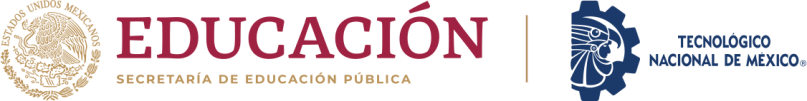                           SOLICITUD DE TRASLADOFecha: 	M.C.FERNANDA NERETD POLANCO MARTÍNEZJEFA DE LA DIVISIÓN DE ESTUDIOS PROFESIONALES DEL INSTITUTO TECNOLÓGICO  DE ACAPULCOPRESENTEEl	que	suscribe	C.	estudiante	del 	semestre,	con	número	de	control 		de	la	Carrerade 		del plan de estudios 	, solicito de la manera más atenta hacer las gestiones necesarias ante el  Instituto     de 	, para proceder a realizar mi traslado a la   carrerade	con  plan  de  estudios 	,debido	a	 	(EXPRESAR	LOS	MOTIVOS	PERSONALES	Y/OACADÉMICOS)	.Esperando una respuesta favorable a mi petición, me despido de usted agradeciendo la atención al presente.ATENTAMENTENombre y firma del estudianteVo. Bo.Jefe(a) de la División de Estudios ProfesionalesDel Instituto Tecnológico de Acapulco                                   TELEFONO_______________________________	                                   c.c.p. Jefe(a) del Departamento de Servicios Escolares                                    c.c.p. Estudiante.